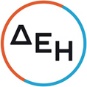 Διεύθυνση Υπηρεσιών - Στέγασης                                              Καποδιστρίου 27 104 32 Αθήνα                                                            Αριθμός Διακήρυξης: ΔΥΣ/20119Αντικείμενο: Προμήθεια κλιματιστικών                                                                                μονάδων.ΠΑΡΑΡΤΗΜΑΤΑ ΤΕΥΧΟΥΣ 2ΠΙΝΑΚΑΣ ΠΕΡΙΕΧΟΜΕΝΩΝΠΑΡΑΡΤΗΜΑ Ι	3Έντυπο Οικονομικής Προσφοράς	3ΠΑΡΑΡΤΗΜΑ ΙI	4Πίνακας Κατανομής Τιμήματος	4ΠΑΡΑΡΤΗΜΑ Ι(Τεύχους 2 της Διακήρυξης)Έντυπο Οικονομικής Προσφοράς	Ημερομηνία:…………	Ο Προσφέρων	Υπογραφή 	Ονοματεπώνυμο, Τίτλος Υπογράφοντος	Σφραγίδα Οικονομικού Φορέα Επισήμανση:	Όλα τα ποσά της οικονομικής προσφοράς σε Ευρώ πρέπει να αναγράφονται αριθμητικώς και ολογράφως στις κατάλληλες θέσεις. Σε περίπτωση διαφορών μεταξύ τους, θα υπερισχύουν οι ολόγραφες τιμές.              ΠΑΡΑΡΤΗΜΑ ΙI                (Τεύχους 2 της Διακήρυξης)                Πίνακας Κατανομής ΤιμήματοςΤο Συνολικό τίμημα σε  ΕΥΡΩ θα καταβληθεί όπως παρακάτω:A/ΑΠεριγραφή/Προσφερόμενος τύποςΠοσότηταΜονάδα ΜέτρησηςΠροσφερόμενες τιμές μονάδας σε ΕυρώΠροσφερόμενες τιμές μονάδας σε ΕυρώΣύνολο (€)A/ΑΠεριγραφή/Προσφερόμενος τύποςΠοσότηταΜονάδα ΜέτρησηςΟλογράφωςΑριθμητικάΑριθμητικά1.2.3.4.Κλιματιστική μονάδα   9000 btuΚλιματιστική μονάδα 12000 btuΚλιματιστική μονάδα 18000 btuΚλιματιστική μονάδα 24000 btu10656025Τεμάχια“““Συνολικό Τίμημα Προσφοράς (αριθμητικά)Συνολικό Τίμημα Προσφοράς (αριθμητικά)Συνολικό Τίμημα Προσφοράς (αριθμητικά)Συνολικό Τίμημα Προσφοράς (αριθμητικά)Συνολικό Τίμημα Προσφοράς (αριθμητικά)Συνολικό Τίμημα Προσφοράς (αριθμητικά)Συνολικό Τίμημα Προσφοράς (ολογράφως):Συνολικό Τίμημα Προσφοράς (ολογράφως):Συνολικό Τίμημα Προσφοράς (ολογράφως):Συνολικό Τίμημα Προσφοράς (ολογράφως):Συνολικό Τίμημα Προσφοράς (ολογράφως):Συνολικό Τίμημα Προσφοράς (ολογράφως):Συνολικό Τίμημα Προσφοράς (ολογράφως):ΜΕΛΗ ΣΥΜΠΡΑΞΗΣ/ ΕΝΩΣΗΣ ΟΙΚΟΝΟΜΙΚΩΝ ΦΟΡΕΩΝΤΙΜΗΜΑ ΣΕ ΕΥΡΩΤΙΜΗΜΑ ΣΕ ΕΥΡΩΜΕΛΗ ΣΥΜΠΡΑΞΗΣ/ ΕΝΩΣΗΣ ΟΙΚΟΝΟΜΙΚΩΝ ΦΟΡΕΩΝΑριθμητικώςΟλογράφως............................................................................................................................................................................................................................................................................................................................................................................